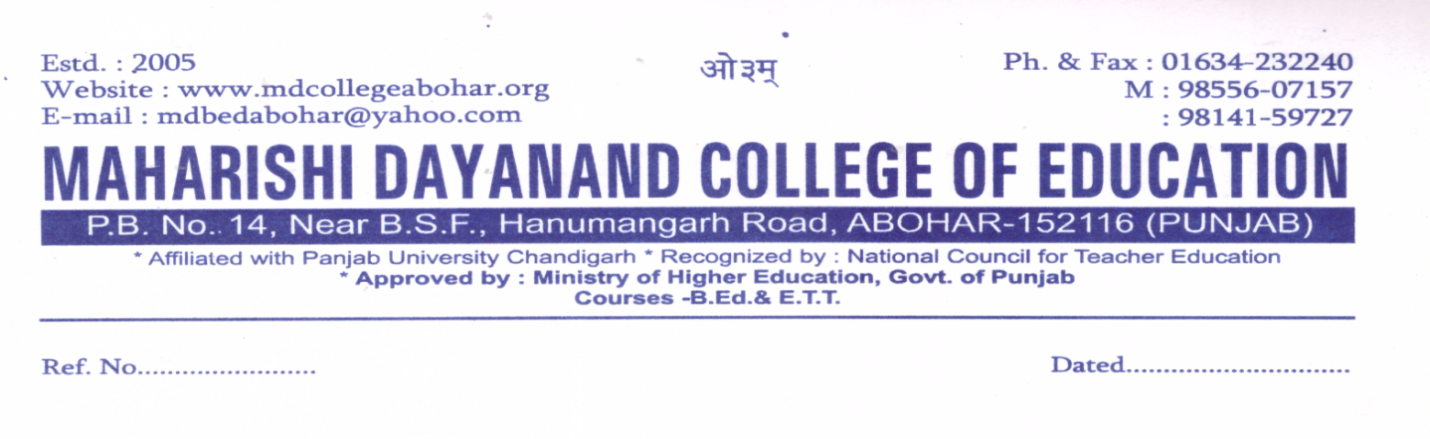 Feedback collected, analyzed and action taken reportA meeting was held in the principal office dated 27/10/2020Office bearers under session-2020-2021Mrs.Neetu Upveja (HEAD)Mrs.Rajdeep Kaur (Member) Mr.Vishavdeep (Member/computer expert)Minutes of the meeting were as follows-Committee should tell the students about Feedback Process.Committee should aware the students about internal assessment.Committee should collect the feedback from Parents, Students, Teachers and administrators. A notice was displayed on the notice board of the college.Action taken:-Students may be aware of the process of internal level so that it is more fair and they will watch it so that it becomes unbiased.Teachers are persuaded to be always more punctual in the class.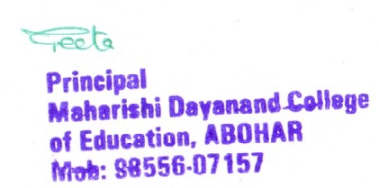 